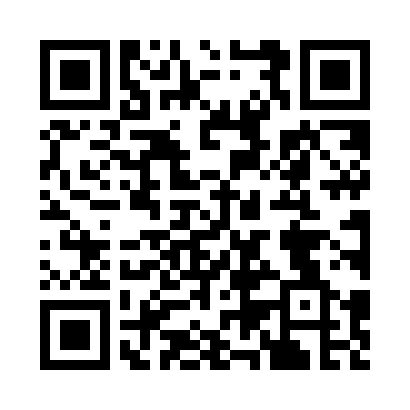 Prayer times for Serukula, EstoniaWed 1 May 2024 - Fri 31 May 2024High Latitude Method: Angle Based RulePrayer Calculation Method: Muslim World LeagueAsar Calculation Method: HanafiPrayer times provided by https://www.salahtimes.comDateDayFajrSunriseDhuhrAsrMaghribIsha1Wed2:565:241:166:319:0911:292Thu2:555:221:166:339:1111:303Fri2:545:191:166:349:1411:314Sat2:535:171:166:359:1611:325Sun2:525:141:166:379:1811:336Mon2:515:121:166:389:2011:347Tue2:505:101:166:399:2311:358Wed2:495:071:166:419:2511:369Thu2:485:051:156:429:2711:3710Fri2:475:031:156:439:2911:3811Sat2:465:001:156:449:3111:3912Sun2:454:581:156:469:3411:4013Mon2:444:561:156:479:3611:4114Tue2:434:541:156:489:3811:4115Wed2:424:521:156:499:4011:4216Thu2:414:501:156:509:4211:4317Fri2:414:481:156:519:4411:4418Sat2:404:461:156:539:4611:4519Sun2:394:441:166:549:4811:4620Mon2:384:421:166:559:5011:4721Tue2:384:401:166:569:5211:4822Wed2:374:381:166:579:5411:4923Thu2:364:361:166:589:5611:5024Fri2:364:351:166:599:5811:5025Sat2:354:331:167:0010:0011:5126Sun2:354:311:167:0110:0211:5227Mon2:344:301:167:0210:0311:5328Tue2:334:281:167:0310:0511:5429Wed2:334:271:177:0410:0711:5530Thu2:324:261:177:0410:0811:5531Fri2:324:241:177:0510:1011:56